Publicado en Barcelona el 12/06/2013 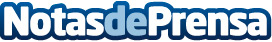 Telecampus lanza el curso Nuevas Profesiones para combatir el desempleoSe trata de una iniciativa orientada a conseguir empleo, que proporcionará formación en aquellos ámbitos profesionales emergentes con mayor demanda en el mercado laboral.Datos de contacto:Miriam BarreraNota de prensa publicada en: https://www.notasdeprensa.es/telecampus-lanza-el-curso-nuevas-profesiones-para-combatir-el-desempleo-0 Categorias: Educación Emprendedores E-Commerce Recursos humanos Cursos http://www.notasdeprensa.es